MUNICIPIO DE PAULO LOPESSECRETARIA MUNICIPAL DE EDUCAÇÃO 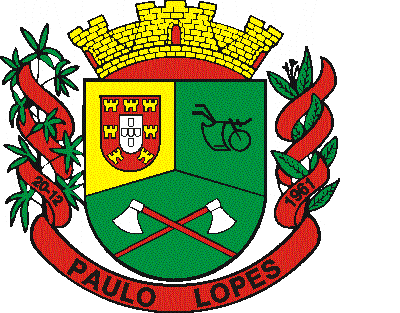 GABARITO PROVA PROCESSO SELETIVO EMERGENCIAL  001/2014PROFESSOR INGLÊS – ENSINO FUNDAMENTALDATA: 08/04/2014CARTÃO RESPOSTAEVANDRO JOÃO DOS SANTOSPREFEITO MUNICIPALProva conhecimentos EspecíficosProva conhecimentos EspecíficosProvas conhecimentos GeraisProvas conhecimentos Gerais 01A06C02A07A03A08E04B09B05C10B